Министерство образования и науки Республики БурятияМАОУ лицей № 27 г.Улан-УдэМой прадед в истории Великой Отечественной войны по архивным документам военного времени.Выполнила: учащаяся 10 А классаМАОУ лицей 27 Сербинова Мария. Индекс:670050Телефон: +79140549513Email: missma13@mail.ruРуководитель: учитель историиСпиридонова Марина Викторовна. Email: marina.spiridonoff@mail.ruТелефон: +79140575682г. Улан-Удэ2017гСодержание:Введение………………………………………………………………3-4.Основная часть…………………………………………..……...........5-6.Мамаев курган.Книга памяти.Печальный список.Братская могила моего прадеда.Похоронка.Награда прадедушки.     Заключение………………………………………….……………...7-8.Список использованной литературы…………………………….9.          Приложения*………………………………………………….10-13.Введение. Василий Ключевский писал: “История никого и ничему не учит, она только наказывает тех, кто пренебрегает ее уроками”.У современной молодежи наблюдается странное равнодушие во взглядах на войну, отмечается обострение проблемы формирования духовной личности. Однако нельзя во всем ругать наше поколение – поколение молодых. Не они виноваты в том, что разорвалась связь между поколениями, что на изучение Великой Отечественной войны в школьной программе отведено мало уроков, а в СМИ появилось большое количество статей и ТВ программ, унижающих светлый образ воина-освободителя. Молодежь барахтается в этом потоке остросюжетных, порой далеких от подлинной истории, сенсаций, глумящихся над отечественными святынями, цена которым – бесчисленные страдания людей. Мы не властны над прошлым, историю Великой Отечественной Войны, как и минувшую социалистическую действительность нельзя изменить и поправить. Надо помнить, что солдаты шли в бой не за Сталина, а за Отчизну, за Родину. Это была очень тяжелая победа. Поэтому День Победы – это день памяти большой трагедии, ведь мы победили такими страшными усилиями, погибли десятки миллионов людей. К юбилейным датам мы приводим в порядок братские могилы, обелиски и памятники, проводим различные мероприятия, совершаем экскурсии по местам боевой славы, встречаемся с ветеранами. Но помнить о войну нужно независимо от дат. В этом мы видим актуальность данной работы. “Без прошлого нет будущего”, - сказал Василий Александрович Сухомлинский, и сейчас для всех нас стоит одна наиважнейшая цель – увековечить память о погибших в Великой Отечественной Войне, сохранить для своих потомков историю своей семьи, которая немыслима без наших прадедов, героически сражавшихся на фронтах этой страшной войны. Объект данного исследования – история моего прадеда Фетисова Ивана Макаровича. Предмет исследования – формирование чувства патриотизма и гордости за своих предков на примере отдельно взятого участника войны – моего прадедушки Фетисова Ивана Макаровича. Для реализации поставленной цели необходимо решить следующие задачи: выявить всевозможные документы про военные годы жизни моего прадеда;изучить военный архив семьи Фетисова Ивана Макаровича;рассмотреть общую историю военных лет России через призму отдельной истории участника;подобрать выборку исторических документов;обработать данные и сделать определенные выводы. Теоретическая ценность состоит в том, что данная работа на примере одного участника ВОВ расширяет и углубляет имеющиеся знания о героических страницах нашей страны. Практической значимостью исследования является то, что материалы работы могут быть использованы в практической работе учителей истории, классных руководителей, в работе музеев истории для формирования исторического сознания, сохранения национальных традиций, чувств гражданственности, гордости за историю своей страны. Ведь память о Великой Отечественной войне практически единственное объединяющих россиян историческое событие.База исследования. Для изучения данной темы было проведено длительностью более трех лет исследование военного и семейного архива. В своей работе выделяю максимальное изучение документов про моего прадедушку для изучения темы Великой Отечественной войны. Основная часть. В истории человечества есть события, надолго остающиеся в памяти многих поколений людей. К их числу относится Победа советского народа в Великой Отечественной войне.Великая Отечественная война была самой тяжелой из всех войн. На защиту своей Родины, как и в 1812 году, поднялся весь народ, в том числе и мой прадед Фетисов Иван Макарович. Фетисов Иван Макарович – родился в 1912 году в Бурят-Монгольской АССР в Мухоршибирском районе в селе Шаралдай. Он был обычным русским колхозником, которого призвали на войну в 1942 году. На тот момент ему было всего 30 лет. Он был лейтенантом, заместителем командира роты. До того, как идти на войну, он прошел курсы лейтенантов в Сосновом бору (см. приложение 1; фотография моего прадеда).2.1. Мамаев курган. Все жители нашей необъятной Родины знают мемориальный комплекс под названием «Мамаев курган».  Мамаев курган – возвышенность на правом берегу реки Волга в Центральном районе города Волгограда, где во время Сталинградской битвы происходили ожесточенные бои (особенно в сентябре 1942 и в январе 1943 гг.) продолжительностью более 200 дней. На Мамаевом кургане захоронено около 35 000 человек, сражавшихся за Советский Союз, в том числе и мой прадед (см. приложение 2) 2.2. Книга памяти.  Я нашла информацию в Книге памяти, которая находится у нас в лицее (том 2, страница 305), и сделала копию (см. приложение 3 и 4)2.3.   Печальный список, куда мой прадед попал. (см. приложение 5)2.4. Братская могила. Во время возведения мемориал Мамаев Курган, братская могила была перенесена в деревню Озерки, Курская область. Список захороненных бойцов, погибших во время Сталинградской битвы. (Мой прадед под номером 235) (см. приложение 6)Учетная карточка воинского захоронения, где описано, что мой прадед перезахоронен в братскую могилу. Так же описание этой могилы. Ниже представлены фотографии. (см. приложение 7, 8, 9)2.5.  Похоронка.Эту похоронку прислали жене моего прадеда -  Ананиной Улите Карповне (см. приложение 10) 2.6. Награда моего прадеда. Проведя исследование,  я выяснила, что мой прадедушка имел награду. Он был награжден посмертно, и об этом вся семья долгое время не знала (см. приложение 11, 12) Документ, который подтверждает полученную награду (см. приложение 13) Медаль была выдана 10 января 1943 года, а убит он был 29 декабря 1942 года, это говорит о том, что награда была выдана посмертно. Вероятно, получателем награды была жена, Улита Карповна. Заключение. Гордость за истоическое прошлое своего народа – важнейшая составляющая исторического сознания. Память о Великой Отечественной войне, ее участниках, героических подвигах, горечь от утрат – это именно то, что включает в себя заряд духовного единения, не дает стать “Иванами, не помнящими родства”. За свою многовековую историю наш народ выдержал немало испытаний. Однако Великая Отечественная война по своим масштабам, напряженности, жертвам, потерям и разрушениям не имела себе равных в прошлом. И тем весомее и значимее наша победа в ней, которая по своим итогам и последствиям имеет всемирно-историческое значение. Каковы же важнейшие итоги и значения войны? Люди воевали не за политические ценности, а за свой дом, сад около него, за семью. Закономерно, что победили те, кто сражался за человеческие ценности. А те, кто пришел поработить, потерпели поражение. Сейчас все мы, пользуемся плодами борьбы наших прадедов за нашу свободу от рабства. А также – плодами их труда, ведь военное и послевоенное поколение восстановили промышленность, отстроили города и села, где теперь живем все мы. Величие народного подвига в том, что его творили не для себя. Люди жертвовали собой для будущих поколений, для нас. Мы же, живя в полном удобстве м комфорте, намного больше жалуемся на жизнь, чем они. И над этим стоит задуматься! Ветераны ВОВ могут рассказть нам, как страшна война, насколько мир лучше. Но, их с каждым годом становится все меньше… Люди, давайте же помнить об этом, чтобы большие и маленькие войны оставались только в истории! Цена победы была велика. На полях сражений, в концлагерях, на оккупированных территориях, в блокадном Ленинграде, в тылу погибло около 30 млн. советских людей. Была уничтожена треть национального богатства страны. Было разрушено 1710 городов, более 70 тыс. деревень и сел, уничтожено огромное количество заводов, фабрик, шахт, многие километры железнодорожных путей. В сельском хозяйстве сократились посевные площади. Сократилась доля мужского населения страны. Из мужчин 1923 года рождения к концу войны остались в живых лишь 3%, что сказалось на долгие годы на демографической ситуации нашей страны.Список используемой литературы и ресурсов:Государственная программа “Патриотическое воспитание граждан РФ на 2011-2015гг.” Постановление Правительства РФ от 5 декабря 2010 г. №795АнтуфьеваО.А.; ФальковичТ.А; Обухова Л.А. Патриотическое воспитание подрастающего поколения 5-11 классы. – Воронеж: 2006.http://www.obd-memorial.ru/html/https://pamyat-naroda.ru/http://podvignaroda.mil.ru/?#tab=navHomeПриложения*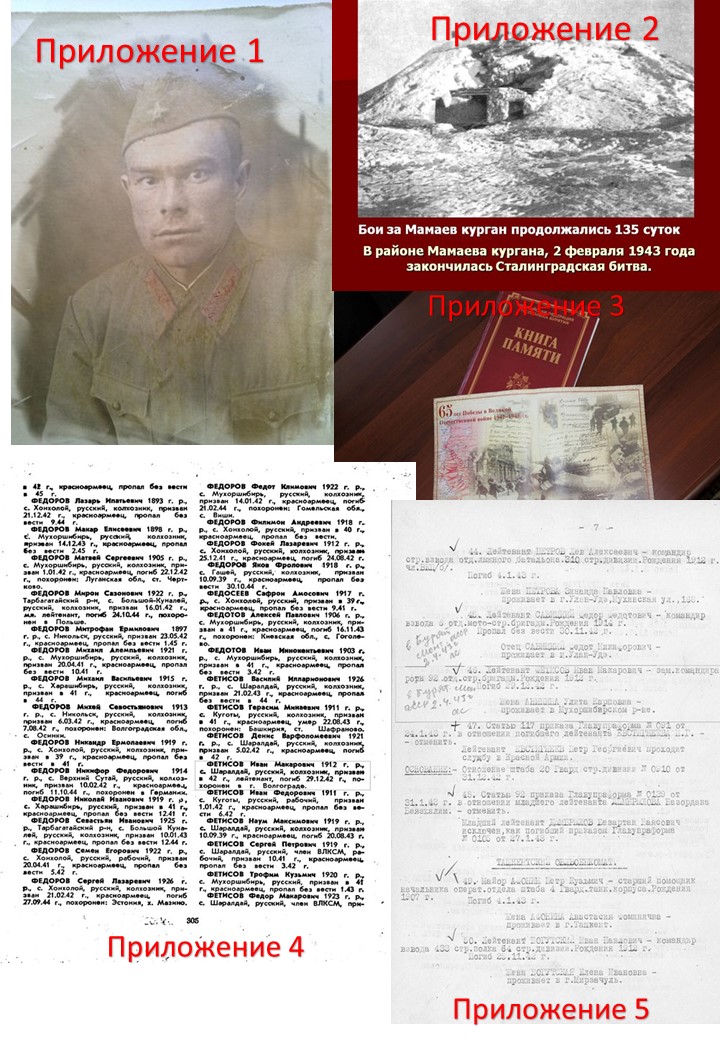 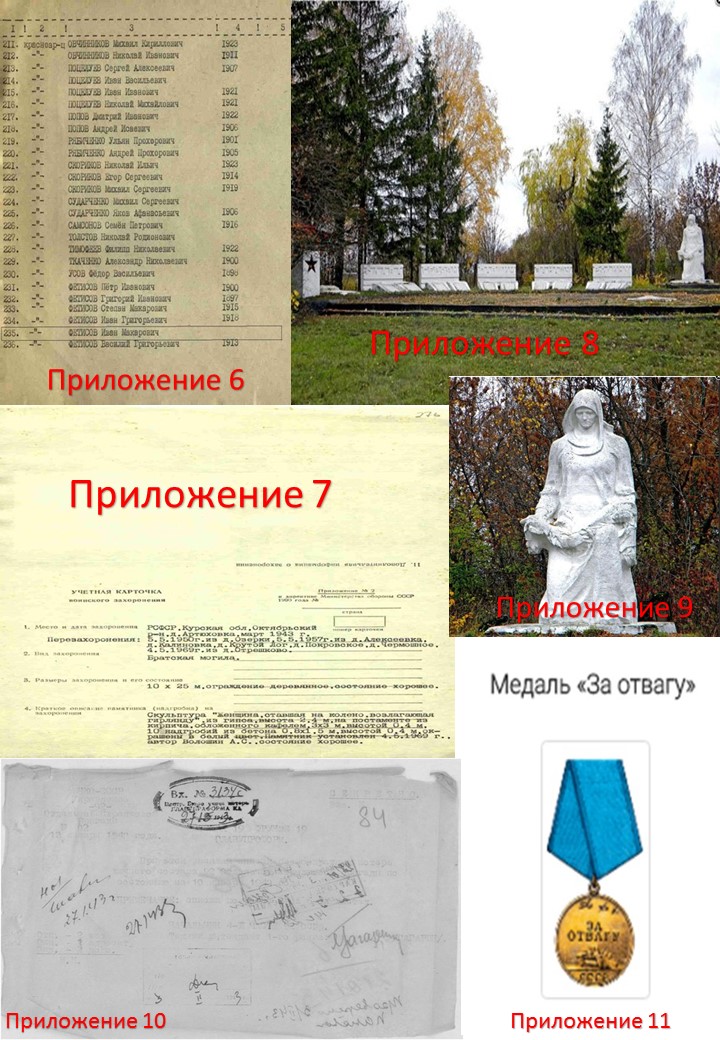 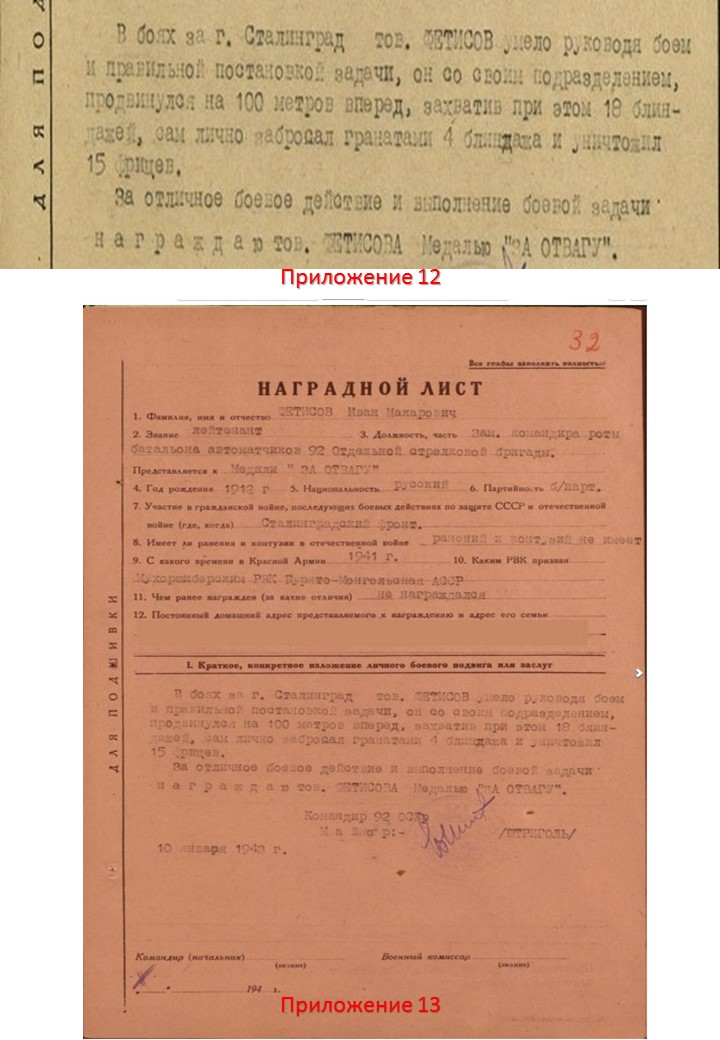 